			Kiama Public School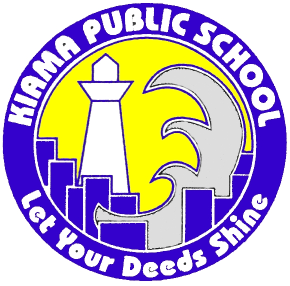 			67 Bong Bong Street			Kiama   NSW   2533			Ph:  (02) 4232 1471			Fax:  (02) 4233 1438			Principal: Natalie Marshall	                   	kiama-p.school@det.nsw.edu.auBIKE RIDING POLICYDear Parents/Carers,The following Bike Riding Policy has been formulated in consultation with the P&C Association. Both groups have agreed that due to the recommended age from Roads and Maritime Services and the local terrain around our school, children should be at least 10 years old to ride their bike to school. This is the age recommended by the RMS due to peripheral vision and co-ordination needed to ride a bike and maintain safety in relation to the rider and other road/footpath users. If your child is interested in obtaining a bike licence please complete the questionnaire overleaf and return to school where an interview will be conducted by the principal.As her/his parents/caregivers, you are asked to guarantee the following prerequisites:Your child is at least 10 years old?Your child’s bike is road safe? i.e:	(i) 	the brakes work(ii) 	it is an appropriate size for your child(iii) 	it has a bell or warning device(iv)	the ends of the handlebars are plugged or have proper gripsYour child has an approved safety helmet to be worn daily?Your child knows the road rules?Your child has a security device to secure the bike to the school bike rack to  prevent theft?Parents are reminded that students who are allowed to ride to school must abide by the following school rules:Bike riders enter and exit via either the Collins Street gate if arriving/heading east or the Thomson Street gate (along the ‘old driveway’).Bike riders ‘walk’ their bikes from and to this entry/exit point via the top flat/driveway and the bike racks.Students are responsible for their own personal property and bring their bike into  our school grounds at their own risk i.e. the school is not responsible for loss or damage to bikes while in the school playground.Our discipline system applies to these rules and the same consequences apply as for our other school rules, both positive and negative. Any student who chooses not to conform to points 6 and 7 will be disciplined via the school’s system which could lead to banning a student from riding to school for a period of time. Parents/carers will be contacted about this.As parents/carers, you are asked to verify the above requirements on the attached sheet, to demonstrate your role and responsibility as a parent/caregiver in relation to your child’s safety. If you choose to allow her/him to ride to and from school you are required to return the attached verification form as soon as possible for Principal consideration and approval prior to riding commences.Regards,Natalie MarshallPRINCIPALBike Licence Dear Mrs Marshall,As the parent/s/carers of _____________________________________ (name of student)I/we guarantee the following prerequisites for my/our child to be granted a Bike Licence:(Parents please respond with a tick and a ‘Y’ for Yes or ‘N’ for No next to each box below). * My/Our child is at least 10 years old - birth date:  _________________ 			* My/Our child’s bike is road safe i.e.	(i)   The brakes work 									   		(ii)  It is an appropriate size for our child  							(iii) It has a bell or warning device 	           						(iv) The ends of the handlebars are       plugged or have proper grips 			* My/Our child has an approved safety helmet to be worn daily ......................................	* My/Our child knows the road rules ..........................................................................	* My/Our child has a security device to secure the bike to the bike rack to prevent  theft (optional ) ...............................................................................................................	I/We have revised the following school rules for bike riders with my/our child:		* Bike riders must enter and exit via Collins or Thomson Street gates only, along the ‘old driveway’……………………………………………………………………………………	* Bike riders must walk their bikes from and to this entry/exit point via the driveway, top flat and the bike racks located near block ………………………………………….….. 	* Students are responsible for their own personal property and bring their bike into our school grounds at their own risk i.e. the school is not responsible for loss or damage  to bikes while in the school playground……………………………………………………	We have read the Bike Policy and agree that we will abide by it to ensure the safe travel of my/our child/children when riding her/his bike to and from school. I/we have verified the above information to ensure the safety of my/our child.Name/s of Parent/s/Caregiver/s (please print):Name(s) ________________________________	__________________________________Signed _______________________	_______________________   Date_________________Name of Student (please print) ________________________________________ Class _______Student’s signature _________________________________----------------------------------------------------------------------------------------------------------------------------------*PLEASE NOTE - APPROVAL REQUIRED BY PRINCIPAL BEFORE BIKE USE COMMENCESPrincipal Approval 	 YES    	NO		Principal Signature ___________________________							Approval Date ____________________